ПРОТОКОЛ № 19/07-22/1заседания Совета Ассоциации строительных организаций Новосибирской области______________________________________________________________________________________________________г. Новосибирск										           «22» июля 2019 г.Время начала заседания Совета: 12:00
Время окончания заседания Совета: 13:00Количество членов Совета Ассоциации – 7.Приняли участие в заседании Совета Ассоциации члены Совета Ассоциации:1.	Болотников Сергей Борисович;2. 	Обозный Дмитрий Александрович;3.	Середович Владимир Адольфович;4.           Скурихин Александр Владимирович;5.	Федорченко Максим Владиславович;6. 	Щербаков Алексей Николаевич.Кворум имеется. Заседание правомочно принимать решения по всем вопросам повестки дня.Предложено: избрать председательствующим на заседании Совета Ассоциации – Середовича Владимира Адольфовича, секретарем заседания Совета Ассоциации – Щербакова Алексея Николаевича.Поручить секретарю собрания осуществлять подсчет голосов.Голосовали: «За» - единогласно.Председательствующий на заседании Совета Ассоциации: Середович Владимир Адольфович.Секретарь заседания Совета Ассоциации: Щербаков Алексей Николаевич.Поручить секретарю собрания осуществлять подсчет голосов.Повестка дня:О внесении изменений в план проверок членов Ассоциации строительных организаций Новосибирской области (далее Ассоциации).СЛУШАЛИ. По первому вопросу повестки дня: предложено внести изменения в план проверок членов Ассоциации, план проверок членов Ассоциации изложить в редакции Приложения 1 к настоящему протоколу.ГОЛОСОВАЛИ:«За» - 100% голосов;«Против» - 0% голосов; «Воздержался» - 0% голосов.ПОСТАНОВИЛИ: Внести изменения в план проверок членов Ассоциации, план проверок членов Ассоциации изложить в редакции Приложения 1 к настоящему протоколу.Приложения к Протоколу:Приложение № 1.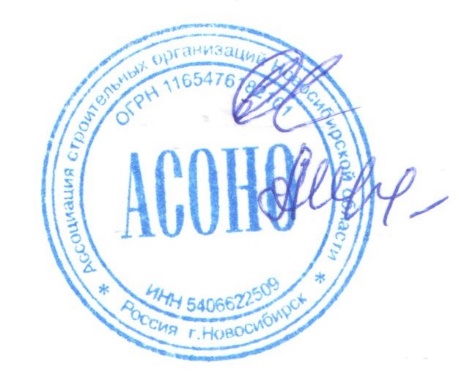 Председательствующий на заседании Совета: ______________________ / Середович В.А.Секретарь заседания Совета:		         ______________________ / Щербаков А.Н.		Приложение № 1 к протоколу№ 19/07-22/1заседания Совета Ассоциации от «22» июля 2019 г.*  - срок (продолжительность) плановых проверок в отношении перечисленных членов Ассоциации строительных организаций Новосибирской области устанавливается в соответствующем месяце помеченным знаком «V», продолжительность проверки определяется не более 30 дней.	*Условные обозначения: 									Д* - документарная проверка															В** - выездная проверка																ТУЧ* - соблюдение и исполнение членами АСОНО требований законодательства Российской Федерации, внутренних документов АСОНО, в том числе стандартов и правил АСОНО, условий членства в АСОНО.Председательствующий на заседании Совета: ______________________ / Середович В.А.Секретарь заседания Совета:		         ______________________ / Щербаков А.Н.План проверок членов Ассоциации строительных организаций Новосибирской области  на период с января 2019 по декабрь 2019 года*